彰化縣員林市饒明國小公開授課活動紀錄表授課教師：鄭權鑫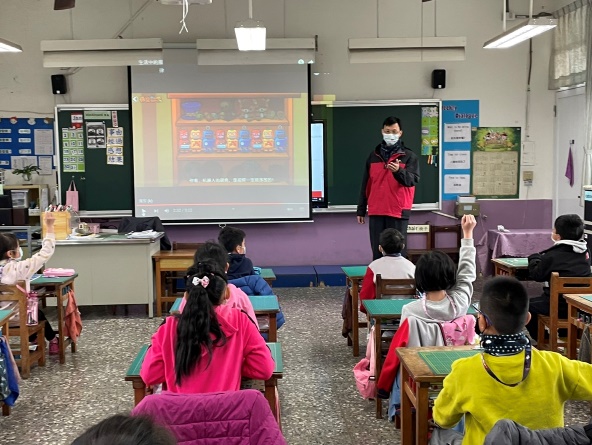 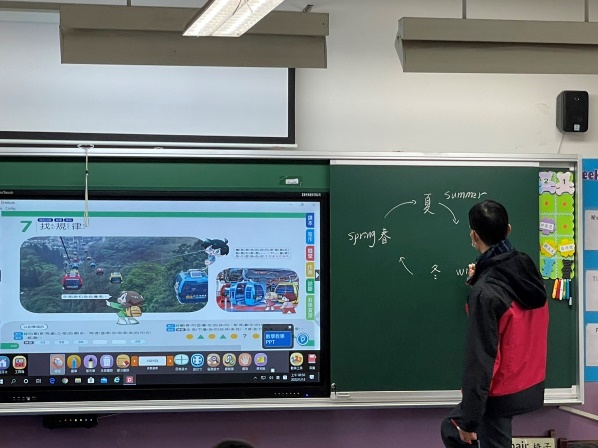 課程開始 引起學習動機  喚起生活經驗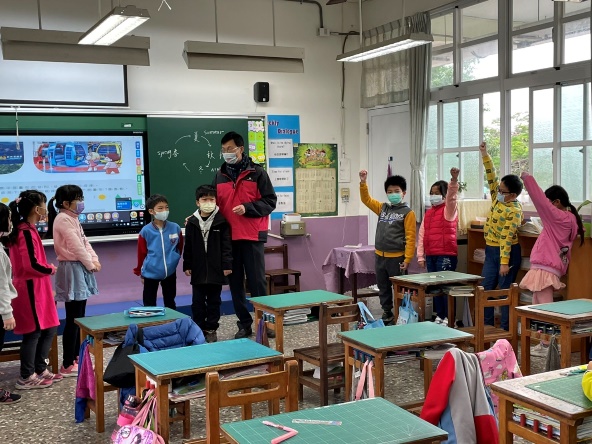 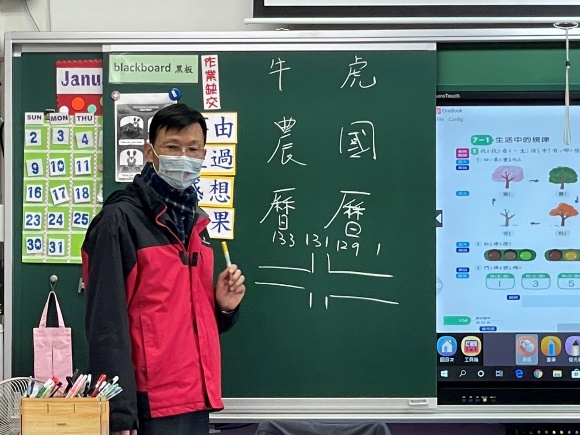 學生分組分享發表找出生活中的規律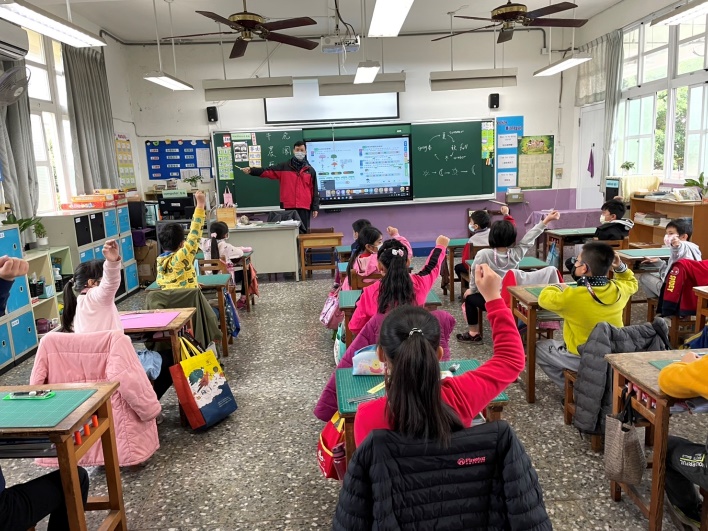 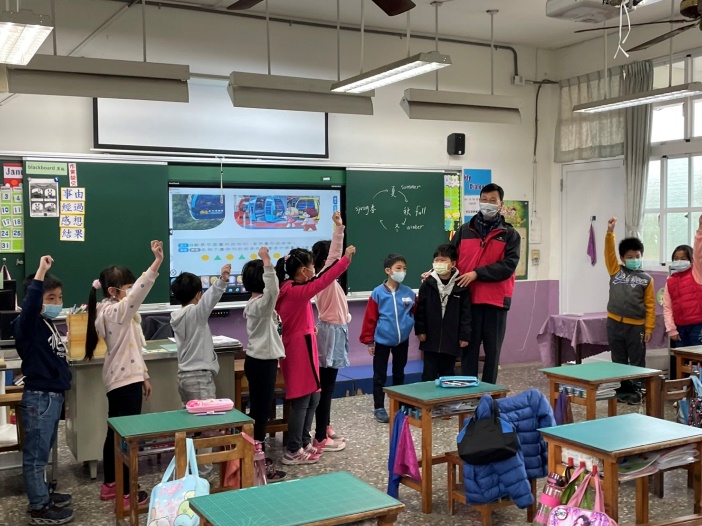 學生課堂踴躍發表合作學習討論以及發表討論結果